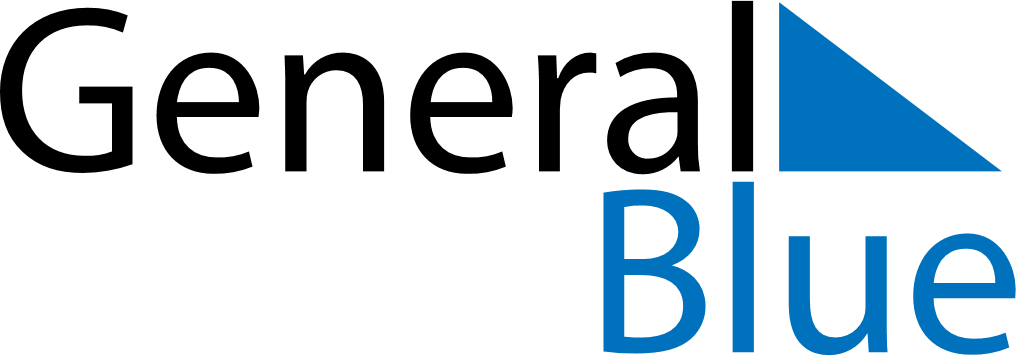 October 2022October 2022October 2022BrazilBrazilMONTUEWEDTHUFRISATSUN12Election Day345678910111213141516Our Lady of Aparecida1718192021222324252627282930Election Day31